PRESSEMITTEILUNGBundesweiter „Aktionstag gegen den Schmerz“ am 7. Juni 2022In ORT bietet Einrichtung (Schmerzklinik/Praxis/Apotheke/Pflegeeinrichtung/o. Ä.) ein/eine/einen AKTION (Beratungsaktion, Patientenseminar, Tag der offen Tür, Online-Veranstaltung…) für Schmerzpatient*innen an.Bundesweiter Service: kostenlose Patient*innen-Hotline am 7. Juni 2022 von 9.00 bis 18.00 Uhr unter Telefon: 0800 18 18 120 IHR ORT, Datum – Die Einrichtung (Schmerzklinik/Praxis/Apotheke/Pflegeeinrichtung/o. Ä.) beteiligt sich am 7. Juni 2022 am 11. bundesweiten „Aktionstag gegen den Schmerz“. An diesem Tag machen die Deutsche Schmerzgesellschaft e. V. und ihre Partnerorganisationen auf die lückenhafte Versorgung von vielen Millionen Menschen aufmerksam, die an chronischen Schmerzen leiden. Bundesweit finden in etwa 139 Praxen und Kliniken, in Apotheken sowie Pflegeeinrichtungen Aktionen, Infotage und Vorträge statt. Von 9.00 bis 18.00 Uhr ist zudem eine kostenlose Telefon-Hotline eingerichtet. Dort beantworten mehrere Dutzend Expert*innen Patientenfragen rund um das Thema Schmerz.Etwa 23 Millionen Menschen in Deutschland berichten von chronischen Schmerzen. Das ist mehr als ein Viertel der Bevölkerung – damit zählen Schmerzerkrankungen wie Diabetes und Bluthochdruck zu den großen Volkskrankheiten. Ob Rückenschmerzen, Kopfschmerzen, Nervenschmerzen oder Tumorschmerzen: Die Versorgung der Betroffenen ist in Deutschland nach wie vor lückenhaft. Statistiken zeigen, dass die Hälfte aller Schmerzgeplagten unzureichend behandelt wird. Information, Beratung und Aufklärung der Patient*innen sind daher die wichtigsten Ziele des 11. bundesweiten „Aktionstages gegen den Schmerz“.„Zu einer guten und wirksamen Therapie gehört ein ganzheitliches Konzept, das neben einer individuell zugeschnittenen medikamentösen Behandlung auch nichtmedikamentöse Therapien berücksichtigt“, sagt Name des Experten. „Zu den Behandlungsbausteinen können neben Medikamenten beispielsweise eine psychologische Beratung, Physiotherapie, Ergotherapie, ein Biofeedback und sportliche Aktivitäten gehören“, so der Schmerzexperte/die Schmerzexpertin. In seinem/ihrem Anliegen wird er/sie unterstützt von der Deutschen Schmerzgesellschaft e. V., die mit mehr als 3500 Mitgliedern die größte wissenschaftliche Schmerzgesellschaft Europas ist. „Uns ist es wichtig, mit dem Aktionstag eine Gelegenheit zu schaffen, bei der Betroffene und ihre Angehörigen niederschwellig mit Schmerzexpertinnen und -experten ins Gespräch kommen, die mit Tipps weiterhelfen können“, sagt Thomas Isenberg, Geschäftsführer der Deutschen Schmerzgesellschaft e.V. Eine Übersicht aller Veranstaltungen gibt es auf der Webseite der Schmerzgesellschaft unter www.schmerzgesellschaft.de. Interessierten stehen auf der Website darüber hinaus ausführliche Patienteninformationen rund um das Thema Schmerz zum Nachlesen zur Verfügung. Hinweise für die Medien:Bundesweiter Service: kostenlose Patienten-Hotline am 7. Juni 2022 von 9.00 bis 18.00 Uhr unter Tel.:  0800 18 18 120. Mit dabei: Doktor/Experte XYZ, Leiter der Einrichtung (Schmerzklinik/Praxis/Apotheke/Pflegeeinrichtung/o. Ä.). Kontakt für Rückfragen:(Hier Ihre Adresse angeben:)NameEinrichtungAdresseTel./E-Mail Ansprechparter für die Presse – überregional:Katharina WeberPressestelle „Aktionstag gegen den Schmerz“Postfach 30 11 20, 70451 Stuttgart, Telefon: 0711 8931-583, E-Mail: weber@medizinkommunikation.org   Thomas IsenbergGeschäftsführer der Deutschen Schmerzgesellschaft e. V.presse@schmerzgesellschaft.de, www.schmerzgesellschaft.de, sowie Telefon: 030 39409689-1, Deutsche Schmerzgesellschaft e. V., Bundesgeschäftsstelle, Alt-Moabit 101 b, 10559 BerlinSERVICE & TIPPS Das Aktionstag-Logo und sämtliche Servicematerialien können Sie bei Pressemeldungen nutzen. Wir freuen uns über ein Belegexemplar! Kostenlose Patientenhotline – Tel.: 0800-18 18 120 am 7. Juni 2022, 09:00–18:00 UhrDie nachfolgend aufgeführten Materialien finden Sie zudem unter https://www.schmerzgesellschaft.de/topnavi/bewusstsein-schaffen/aktionstag   
Selbsthilfegruppen: SchmerzLOS e. V., www.schmerzLOS-ev.deMigräneLiga e. V. Deutschland, www.migraeneliga.deCRPS Bundesverband Deutschland e. V., www.crps-netzwerk.orgDeutsche Restless Legs Vereinigung RLS e. V., www.restless-legs.orgDeutsche Fibromyalgie Vereinigung DFV e. V., www.fibromyalgie-fms.de
Patientenversion zur S3-Leitlinie Schmerzassessment bei älteren Menschen in der vollstationären Altenhilfe, Deutsche Schmerzgesellschaft e. V. und Deutsches Zentrum für Neurodegenerative Erkrankungen e. V. (DZNE): https://www.awmf.org/uploads/tx_szleitlinien/145-001p_S3_Schmerzassessment-bei-aelteren-Menschen_in-der-vollstationaeren_Altenhilfe_2018-11_1.pdfPatienteninformationen der Deutschen Schmerzgesellschaft e. V. mit ausführlichen Texten sowie Link zu einem gedruckten Patientenratgeber: https://www.schmerzgesellschaft.de/patienteninformationen 
Patientenratgeber: „Schmerz – eine Herausforderung“ mit Informationen für Betroffene und Angehörige, ISBN 978-3-662-48973-4 https://www.schmerzgesellschaft.de/topnavi/patienteninformationen/tipp-patientenratgeber-1  Patienten-Flyer:Online-Shophttps://deutsche-schmerzgesellschaft.myshopify.com/collections/all Patienteninformationhttps://www.schmerzgesellschaft.de/patienteninformationen/informationsmaterial-zu-schmerz/patientenflyer Forschungsagenda. Perspektiven Schmerzforschung in Deutschland. https://www.schmerzgesellschaft.de/fileadmin/pdf/171220_DGSS_Forschungsagenda_2017.pdf 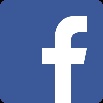 Vernetzen Sie sich mit unserer Facebook-Seite:  https://www.facebook.com/Schmerzgesellschaft/